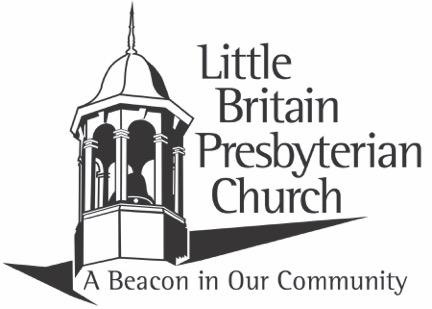 COMMUNION SUNDAYSunday, May 1, 2022		      10:30 a.m.Organ Prelude                 “Balm in Gilead”  arr.  Johnson                                            “This Is My Father’s World”  arr.  Parks                                                  “Because He Lives”  arr. ArisonCall to Worship                  Opening Prayer & The Lord’s Prayer* Hymns (Praise & Worship):               “Indescribable”            #21                                                         “All Who Are Thirsty”         #36      *Welcome and GreetingWe are glad you are here worshipping with us today!   Please take a moment to stand and wave to those around you.Children’s MessageChoir Anthem:         “How Deep the Father’s Love for Us”              Announcements & Opportunities to Serve the LordSharing of Joys, Concerns & God SightingsPastoral Prayer*Affirmation of Faith            The Nicene Creed                   #717*Hymn of Meditation:  “I Sing the Mighty Power of God”   #59 Prayer for Illumination    Scripture Reading:        Proverbs 8: 22-36      Dwayne Spangler22 “The Lord brought me forth as the first of his works,, before his deeds of old; 23 I was formed long ages ago, at the very beginning, when the world came to be. 24 When there were no watery depths, I was given birth, when there were no springs overflowing with water; 25 before the mountains were settled in place, before the hills, I was given birth, 26 before he made the world or its fields or any of the dust of the earth. 27 I was there when he set the heavens in place, when he marked out the horizon on the face of the deep, 28 when he established the clouds above and fixed securely the fountains of the deep, 29 when he gave the sea its boundary so the waters would not overstep his command, and when he marked out the foundations of the earth. 30	Then I was constantly at his side. I was filled with delight day after day, rejoicing always in his presence, 31 rejoicing in his whole world and delighting in mankind. 32 “Now then, my children, listen to me; blessed are those who keep my ways. 33 Listen to my instruction and be wise; do not disregard it. 34 Blessed are those who listen to me, watching daily at my doors, waiting at my doorway. 35 For those who find me find life and receive favor from the Lord. 36 But those who fail to find me harm themselves; all who hate me love death.”Response to the Scripture:Leader:  This is the Word of the Lord!People:  Thanks be to God!Message:              Wisdom’s BeginningThe Lord’s Supper 	Invitation	*Hymn:    “How Great Thou Art”   (vs. 1-3)                  #4	Prayer of Consecration	Prayer of Thanksgiving*Closing Hymn:   “How Great Thou Art”   (v. 4)                 #4*Benediction*Benediction Response:         “Doxology”                            #625Praise God from whom all blessings flow;Praise Him, all creatures here below;Praise Him above, ye heav’nly host;Praise Father, Son and Holy Ghost.AmenOrgan Postlude:             “Majesty  arr.  Arison Words to all music are printed permission of CCLI# 1963054Announcements &Opportunities to Serve the LordRemember that COVID is still out there.  If you are not feeling well, please stay home.  If you are more comfortable wearing a mask, please feel free to do so.  We should respect and love one another – let’s spread love, not germs.Let’s join together in prayer:  Two options:  Sunday Morning from 9:00-9:15 in the conference room or by Zoom on Fridays at 2:00 p.m.Today’s altar flowers are given with thanks to God for spring flowers.  “Thou waterest the ridges thereof abundantly: thou settlest the furrows thereof: thou makest it soft with showers: thou blessest the springing thereof.”   Psalm 65:10Mixing it up in May!  The 2nd Sunday Social for May is going to be held TODAY!  Please come and enjoy some fellowship!  We would like to thank the Discipleship Class for the delicious refreshments.  There will be a Session meeting on Tues., May 3rd at 7:00 p.m.There will be a Trustees meeting on Tues., May 3rd at 7:00 p.m.Circle III will be meeting on Tues, May 3rd at 7:00 p.m. with Peggy Gordon as hostess.  All women are welcome!Circle II will be meeting on Thurs., May 5th at 1:00 p.m. with Judy Aument as hostess.  All women are welcome!Our annual Mother-Daughter Banquet is returning this year on Tues. May 10th at 6:30 p.m.  The program will feature Karl Miller who will speak on his Angel Ministry.  Tickets are $9.00 for adults, $5.00 for children ages 4-12, and free for children under 4.  Please see Joyce Holloway no later than Wed., May 4th for tickets.  Hay Day VBS is being held on Sun., June 5th, 12th and 19th from 9:30-11:30 a.m. for ages 3 and up.  If you are interested in helping out, please let Jenny Milligan know.  More info soon!We would like to see if there is any interest in going on a Mission Trip to Woonsocket, Rhode Island the week of July 17 thru July 23, 2022.  This would be doing home repairs.  This trip is geared for Junior and Senior Highs but anyone can come and be a youth leader.  Please let Bob Brown (bobbrown@onemain.com or 410-920-4155) know ASAP so we can start the necessary arrangements.  There are funds available to cover the cost of tuition. The LBPC Relay for Life team has 2 upcoming fundraisers.  The first fundraiser is sticky buns through Mr. Stickey’s.  Orders and money are due by Wed., May 4th.  There is an Order form by the elevator.  The second fundraiser will be Change for a Cure during the month of May.  Containers are available TODAY and should be returned by Sun., May 29th.  Thank you LBPC congregation for all your support. Be one of the first to discover Quarryville’s newest 5K!  Miles 4 Mental Health 5K and Kids “Spartan Style” ¼ mile Fun Run will be held on Sat., May 21st at 9:00 a.m. at the Solanco High School.  Race or walk entry fee is $25 until May 7th and registration fee is $30 after May 7th.  Kids’ Run is $10.  Any questions call                 (717) 786-2802 or check the poster down by the elevator.  Tithes and OfferingsThere are offering boxes at each exit for you to continue giving to God’s work at Little Britain.  If you prefer to give electronically, please visit our website and scroll to the bottom of the main page and click on “Give”.The small print Our Daily Bread booklets for June, July and August 2022 and the large print Our Daily Bread booklets for April, May and June 2022 are here.  Take one or more and share with others who might not get this wonderful daily devotional.Sharing Table:  Please bring fresh garden goodies, baked goods, crafts, etc.  Take home whatever you want and leave a donation.  The funds are used by the PW to help feed the hungry.Solanco Food Bank is getting low on the following:  juice boxes, salad or Canola oil, green beans, corn, pudding snack packs, pears-15 oz., peaches-15 oz., mayonnaise, applesauce snack packs, and mac-n-cheese.  Thank you for your kindness and generosity in helping out your neighbors.  God’s blessings to all.   Altar Flowers for any occasion can be ordered by signing the book in the upper narthex and completing the order form.  You MUST have the order form and the payment in Trish Blough’s mailbox by the Wednesday prior to the Sunday you would like your flowers.  Donations to the flower fund are welcomed and appreciated.  Questions, call Trish at (717) 548-2630. Announcements?  Any announcements for the bulletin can be emailed to the church at lbpc1732@gmail.com or can be placed in Peggy’s mailbox.In His Service Today:Pastor:  Rev. Tom MilliganMinisters:  The CongregationAdministrative Assistant:  Peggy McCauleyChoir Director:  Peggy GordonOrganist:  Rick RineerChildren’s Church:  Becky Spangler, Amanda Robinson and Jenny MilliganNursery: Open but not staffedGreeter:  Ed GarlickContact Information255 Little Britain Church Road, Peach Bottom, PA 17563Telephone:  717-548-2266Email: lbpc1732@gmail.com  Visit us on the web at: www.littlebritainchurch.org